	PREFEITURA MUNICIPAL DE RIBEIRÃO CORRENTE/SP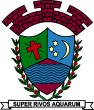 DEPARTAMENTO DE EDUCAÇÃOE. M. “Farid Salomão” (PRÉ-ESCOLA)Rua Rita Cândida da Silveira nº 1200 – Bairro Monte Alegre – Ribeirão Corrente/SP - CEP: 14.445-000Fone: (16) 3749-1013 / e-mail: preescola@ribeiraocorrente.sp.gov.brATIVIDADES REMOTAS – MÚSICA – SETEMBRO/2021PRÉ-ESCOLA “Farid Salomão”Professor: JULIANO BATISTA		Turma(s): Etapas 1-A, 1-B, 2-A e 2-BMÚSICA E MOVIMENTO1ª AULA – 02/09: MÚSICA E MOVIMENTOEssa atividade é muito simples intuitiva para as crianças. A brincadeira consiste em andar rápido ou devagar, de acordo com o ritmo da música. Quando a música acelerar a gente acelera também. Quando a música ficar lenta, a gente se mexe ou anda devagar. LINK: https://youtu.be/NrTSlYzqNsU************************************************************************************************2ª AULA – 09/09: IMITANDO O MOVIMENTO DOS BICHOSAgora chegou o momento de ampliar os movimentos. Vamos imitar o movimento dos animais.LINK: https://youtu.be/5RnV34aIBZI************************************************************************************************3º AULA – 16/09: HOJE EU QUERO ANDAR DE UM JEITO DIFERENTEHoje iremos aprender a andar de jeitos diferentes! Brincando com os movimentos do nosso corpo. Vamos lá!!!LINK: https://youtu.be/uBorRyJ81PAENVIEM VÍDEOS DA REALIZAÇÃO DAS ATIVIDADES NO MEU PRIVADO.	